FHA Ambassador Application Form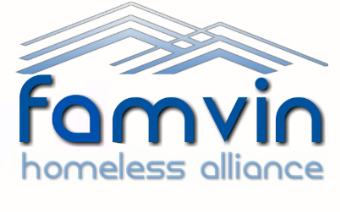 Thank you for your interest. Please return this form to fha.info@famvin.org – use the subject ‘Ambassador Application – YOUR NAME’Name:Country:Vincentian branch:Email:Phone number: Languages spoken:Date of birth:Why do you want to be an FHA Ambassador? (300 words max)Please describe your current involvement in the Vincentian Family? How did you hear about the Ambassador Program? (200 words max)Please describe your involvement in helping homeless people? (200 words max)Please describe your experience of public speaking? (200 words max)Please describe how you use social media? (100 words max)What do you hope to learn and gain from being an FHA Ambassador? (200 words max)I have read, understand and agree to the ‘Ambassador Commitments’ detailed on the FHA website.